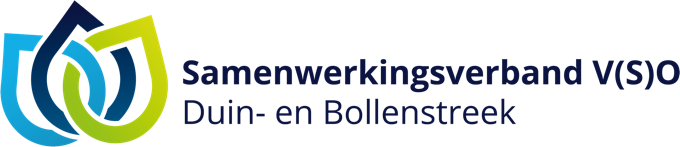 Formulier MDO-T (Blok 4 OPP)Overstap vanuit VO met intensieve onderwijs- en ondersteuningsbehoeften* Bij een concrete zienswijze wordt er een koppeling gemaakt tussen de onderwijs- en ondersteuningsbehoeften op verschillende gebieden (bijv. bij het leren, schoolse vaardigheden, zelfredzaamheid, vrije momenten, contact, fysiek etc.), de capaciteiten, sterke/belemmerende factoren, evt. thuissituatie, onderzoek/hulpverlening en de ondersteuning die geboden is en de ondersteuning/aanpassing die in het voortgezet (speciaal) onderwijs nodig zal zijn.Algemene gegevensAlgemene gegevensAlgemene gegevensAlgemene gegevensAlgemene gegevensNaam leerling : Naam leerling : Naam leerling : Geboortedatum :Geboortedatum :Geboortedatum :Huidige school:Huidige school:Huidige school:Huidig leerjaar:Huidig leerjaar:Huidig leerjaar:Loket Passend onderwijs is vooraf geconsulteerd :Loket Passend onderwijs is vooraf geconsulteerd :Loket Passend onderwijs is vooraf geconsulteerd : Ja, advies:  Nee, reden :  Ja, advies:  Nee, reden : Beschrijving zienswijze betrokkenen t.a.v. de gewenste ondersteuning:Beschrijving zienswijze betrokkenen t.a.v. de gewenste ondersteuning:Beschrijving zienswijze betrokkenen t.a.v. de gewenste ondersteuning:Een aanvraag is gebaseerd op de afweging van mogelijkheden vanuit verschillende perspectieven via een MDO-T. Beschrijf hier de zienswijze * van alle betrokkenen t.a.v.:De benodigde (extra) onderwijs-ondersteuningsbehoeften en mogelijkheden die het kind heeft om succesvol te kunnen in zijn/haar leerontwikkeling binnen het voortgezet (speciaal) onderwijs;Welke (extra) ondersteuning in het voortgezet (speciaal) onderwijs als meest passend wordt gezien.Een aanvraag is gebaseerd op de afweging van mogelijkheden vanuit verschillende perspectieven via een MDO-T. Beschrijf hier de zienswijze * van alle betrokkenen t.a.v.:De benodigde (extra) onderwijs-ondersteuningsbehoeften en mogelijkheden die het kind heeft om succesvol te kunnen in zijn/haar leerontwikkeling binnen het voortgezet (speciaal) onderwijs;Welke (extra) ondersteuning in het voortgezet (speciaal) onderwijs als meest passend wordt gezien.Een aanvraag is gebaseerd op de afweging van mogelijkheden vanuit verschillende perspectieven via een MDO-T. Beschrijf hier de zienswijze * van alle betrokkenen t.a.v.:De benodigde (extra) onderwijs-ondersteuningsbehoeften en mogelijkheden die het kind heeft om succesvol te kunnen in zijn/haar leerontwikkeling binnen het voortgezet (speciaal) onderwijs;Welke (extra) ondersteuning in het voortgezet (speciaal) onderwijs als meest passend wordt gezien.Datum MDO-T:Voorzitter:Verslaglegging door:Aanwezigen (naam+functie):Zienswijze School:Zienswijze Ouder(s) / Verzorger(s) :Zienswijze Leerling :Zienswijze Andere betrokkenen nl;Conclusie vanuit MDO-T:Aanvraag voor:Aanvraag voor:Aanvraag voor:Aanvraag voor:Arrangement: Arrangement: Arrangement:  VO+ klas  VO+ klas  VO+ klas  Maatwerkklas Maatwerkklas Maatwerkklas Docent op de Fiets Docent op de Fiets Docent op de Fiets Buitenkans Buitenkans Buitenkans Maatwerkarrangement;  Maatwerkarrangement;  Maatwerkarrangement; Toelaatbaarheid Voortgezet Speciaal Onderwijs: Cat. laag Cat. midden Cat. hoogToelaatbaarheid Voortgezet Speciaal Onderwijs: Cat. laag Cat. midden Cat. hoogToelaatbaarheid Voortgezet Speciaal Onderwijs: Cat. laag Cat. midden Cat. hoogToelaatbaarheid Praktijkonderwijs (volgens bijz. regeling):Toelaatbaarheid Praktijkonderwijs (volgens bijz. regeling):Toelaatbaarheid Praktijkonderwijs (volgens bijz. regeling):NiveauNiveauUitstroomprofielUitstroomprofielDuur en beoogde school:Duur en beoogde school:Duur en beoogde school:Gewenste startdatumGewenste startdatumDuur:Duur: (jaar)Beoogde school :Beoogde school :Toelichting op aanvraag:Toelichting op aanvraag:Toelichting op aanvraag:Ondertekening aanvraagformulier:Ondertekening aanvraagformulier:Dit aanvraagformulier is met de wettelijke vertegenwoordiger(s) van de leerling besproken en voor kennisname getekend.De wettelijk vertegenwoordiger(s) van de leerling stemmen in met de aanvraag bij het Samenwerkingsverband V(S)O Duin- en Bollenstreek.Dit aanvraagformulier is met de wettelijke vertegenwoordiger(s) van de leerling besproken en voor kennisname getekend.De wettelijk vertegenwoordiger(s) van de leerling stemmen in met de aanvraag bij het Samenwerkingsverband V(S)O Duin- en Bollenstreek.Datum : Datum : Naam en handtekening ouder / verzorger 1Naam en handtekening school (ondersteuningscoordinator) Naam en handtekening ouder / verzorger 2Naam en handtekening school (directie)Naam en handtekening leerling (indien 12 jaar of ouder)